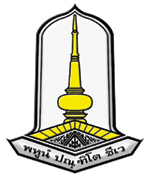 แบบเสนอขอรับทุนอุดหนุนการวิจัยประเภทการจัดตั้งและสนับสนุนหน่วยวิจัย ศูนย์วิจัยเฉพาะทาง และศูนย์เชี่ยวชาญเฉพาะทาง มหาวิทยาลัยมหาสารคาม(    )  หน่วยวิจัย (Research Unit)(    )  ศูนย์วิจัยเฉพาะทาง (Research Cluster)(    )  ศูนย์เชี่ยวชาญเฉพาะทาง (Excellent Center)1. ชื่อหน่วยวิจัย (ภาษาไทย)…………………………………………………………………………………………………………………          (ภาษาอังกฤษ)…………………………………………………………………………………………………………….2.  ชื่อหัวหน้าหน่วยวิจัย     ชื่อ – สกุล………………………………………………..ตำแหน่ง....................................................................................    สังกัด……………………………………………………………………………………………………………………………………………….3.  ชื่อโครงการวิจัย  : .......................................................................................................................................................................................................................................................................................................................4. ชื่อผู้รับผิดชอบโครงการวิจัย    4.1  ชื่อหัวหน้าโครงการวิจัย  ชื่อ – สกุล……………………………………..ตำแหน่ง..............................................    สังกัด………………………………………………………………………………………………………………………………..…………….    E-mail…………………………………………………..โทรศัพท์…………………………………………………………….……………..   4.2  ชื่อผู้ร่วมวิจัย  ชื่อ – สกุล……………………………………………..ตำแหน่ง.........................................................    สังกัด…………………………………………………………………………………………………………………………..………………….    E-mail…………………………………………………..…..โทรศัพท์……………………………………………………………...…….     4.3  ชื่อผู้ร่วมวิจัย  ชื่อ – สกุล……………………………………………..ตำแหน่ง.........................................................    สังกัด……………………………………………………………………………………………………………………………..……………….    E-mail…………………………………………………..…..โทรศัพท์……………………………………………………………...…….     4.4  ชื่อผู้ร่วมวิจัย  ชื่อ – สกุล…………………...………………………..ตำแหน่ง.........................................................    สังกัด…………………………………………………………………………………………………………………………………..………….    E-mail…………………………………………………..…..โทรศัพท์……………………………………………………………...…….     4.5  ชื่อผู้ร่วมวิจัย  ชื่อ – สกุล…………...………………………………..ตำแหน่ง.........................................................    สังกัด……………………………………………………………………………………………………………………………………..……….    E-mail…………………………………………………..…..โทรศัพท์……………………………………………………………...…….  5. ความสอดคล้อง/ตอบสนองของโครงการกับมาตรฐานการอุดมศึกษา พ.ศ. 2561 สอดคล้องกับประเด็นเป้าหมายการวิจัย มหาวิทยาลัยมหาสารคาม Goals 1  การพัฒนาความเป็นเลิศทางด้านการอาหาร ด้านการเกษตร ด้านปศุสัตว์                  และด้านหม่อนไหม Goals 2  งานวิจัยพื้นฐานเพื่อสร้างความเป็นเลิศและการเป็นองค์ความรู้ในการต่อยอดและสร้าง                 นวัตกรรม Goals 3  งานวิจัยด้านสังคมและวัฒนธรรมเมือง ศิลปะและดนตรีหมายเหตุ ให้ทำเครื่องหมาย  ในช่อง   ประเด็นที่สอดคล้องกับมาตรฐานการอุดมศึกษา และผลลัพธ์ตามมาตรฐานการอุดมศึกษา6. ความเชื่อมโยงทักษะตามมาตรฐานการพัฒนานิสิต 10 ด้าน (1 โครงการสามารถเลือกได้ไม่เกิน 3 ทักษะ)	    [      ] 1. การคิดเชิงวิเคราะห์ การตัดสินใจ การคาดการณ์อนาคต    [      ]  2. ภาวะผู้นำ   	[      ] 3. การแก้ไขปัญหาที่มีความซับซ้อน ปัญหาเฉพาะหน้า         [      ]  4. วุฒิภาวะ ความฉลาดทางอารมณ์   	[      ] 5. ความคิดสร้างสรรค์ การสร้างวิธีคิดที่เปิดกว้าง ยืดหยุ่น      [      ]  6. การเรียนรู้ตลอดชีวิต  	[      ] 7. การปรับตัว มีมนุษยสัมพันธ์ การทำงานร่วมกับผู้อื่น         [      ]  8. การสื่อสารอย่างสร้างสรรค์  	[      ] 9. การบริหารเวลา      					   [      ] 10. ด้านอื่นๆ   7. ความเชื่อมโยงเป้าหมายการพัฒนาที่ยั่งยืน 17 ด้าน (SDGs) (1 โครงการสามารถเลือกได้มากกว่า 1 เป้าหมาย)  	[      ]  1. ขจัดความยากจน  (No Poverty)  	[      ]  2. ขจัดความหิวโหย  (Zero Hunger) 	[      ]  3. การมีสุขภาพและความเป็นอยู่ที่ดี  (Good Health and well-being)        	[      ]  4. การศึกษาที่เท่าเทียม  (Quality Education)             	[      ]  5. ความเท่าเทียมทางเพศ  (Gender Equality) 	[      ]  6. การจัดการน้ำและสุขาภิบาล  (Clean Water and Sanitation) 	[      ]  7. พลังงานสะอาด  (Affordable and Clean Energy)       	[      ]  8. การจ้างงานที่มีคุณค่าและการเติบโตทางเศรษฐกิจ  (Decent Work and Economic Growth) 	[      ]  9. อุตสาหกรรม นวัตกรรมและโครงสร้างพื้นฐาน  (Industry Innovation and Infrastructure)		[      ] 10. ลดความเหลื่อมล้ำ  (Reduced Inequalities) 	[      ] 11. เมืองและถิ่นฐานมนุษย์ที่อย่างยั่งยืน  (Sustainable Cities and Communities) 	[      ] 12. แผนการบริโภคและการผลิตที่ยั่งยืน  (Responsible Consumption and Production) 	[      ] 13. การรับมือการเปลี่ยนแปลงสภาพภูมิอากาศ  (Climate Action) 	[      ] 14. การใช้ประโยชน์จากมหาสมุทรและทรัพยากรทางทะเล (Life Below Water) 	[      ] 15. การใช้ประโยชน์จากระบบนิเวศทางบก (Life on Land) 	[      ] 16. สังคมสงบสุข ยุติธรรม ไม่แบ่งแยก  (Peace and Justice Strong Instiutions) 	[      ] 17. ความร่วมมือเพื่อการพัฒนาที่ยั่งยืน  (Partnerships for the Goals) 8. หลักการและเหตุผลของโครงการวิจัย    ……………………………………………………………………………………………………………………………………………………………………………………………………………………………………………………………………………………………………………………………………………………………………………………………………………………………………………………………………………………………………………………………………………………………………………………………………………………............……………………9. วัตถุประสงค์โครงการวิจัย………………………………………………………………………………………………………………………………………………………………………………………………………………………………………………………………………………………………………………………………………………………………………………………………………………………………………………………………………………………10. เป้าหมาย (Objective)โครงการวิจัย………………………………………………………………………………………………………………………………………………………………………………………………………………………………………………………………………………………………………………………………………………………………………………………………………………………………………………………………………………………11. แผนการดำเนินงานโครงการวิจัย12. ผลที่คาดว่าจะได้รับ (ระบุผลที่คาดว่าจะได้รับ โดยแสดง ผลผลิตของงาน (output) ที่ต้องการจะให้เกิดขึ้นตามแผนการดำเนินการ)	(  ) การตีพิมพ์ผลงานวิจัยในวารสารวิชาการ (ระบุชื่อวารสารที่จะลงตีพิมพ์และฐานข้อมูล)………………………………………………………………………………………………………………………………………………………………………………………………………………………………………………………………………………………………………………………………………………………………………………………………………………………………………………………………………………………	(  ) การตีพิมพ์เอกสารหรือการผลิตผลงานวิจัยในรูปแบบอื่น………………………………………………………………………………………………………………………………………………………………………………………………………………………………………………………………………………………………………………………………………………………………………………………………………………………………………………………………………………………	(  ) การนำเสนอผลงานในการประชุมวิชาการ………………………………………………………………………………………………………………………………………………………………………………………………………………………………………………………………………………………………………………………………………………………………………………………………………………………………………………………………………………………	(  ) สิทธิบัตร/อนุสิทธิบัตร/ลิขสิทธิ์/ผลงานนวัตกรรม (ระบุชื่อผลงาน)………………………………………………………………………………………………………………………………………………………………………………………………………………………………………………………………………………………………………………………………………………………………………………………………………………………………………………………………………………………	(  ) การนำผลงานไปใช้ประโยชน์………………………………………………………………………………………………………………………………………………………………………………………………………………………………………………………………………………………………………………………………………………………………………………………………………………………………………………………………………………………	(  ) ความสามารถในการหาทุนสนับสนุนจากภายนอก………………………………………………………………………………………………………………………………………………………………………………………………………………………………………………………………………………………………………………………………………………………………………………………………………………………………………………………………………………………13. งบประมาณ แสดงรายการและรายละเอียดของงบประมาณโดยสอดคล้องตามแผนการดำเนินงาน ข้าพเจ้าขอรับรองว่าข้อความที่กล่าวข้างต้นเป็นความจริง					ลงชื่อ.......................................................หัวหน้าหน่วยวิจัย						(..................................................)ลงชื่อ......................................................หัวหน้าโครงการหน่วยวิจัย						(..................................................)ลงชื่อ.......................................................ผู้ร่วมโครงการวิจัย						(..................................................)ลงชื่อ.......................................................ผู้ร่วมโครงการวิจัย						(..................................................)ลงชื่อ.......................................................ผู้ร่วมโครงการวิจัย						(..................................................)หมายเหตุ :  ให้เป็นไปตามประกาศมหาวิทยาลัยมหาสารคามเรื่อง  หลักเกณฑ์การสนับสนุนหน่วยวิจัย ศูนย์วิจัยเฉพาะทาง และศูนย์เชี่ยวชาญเฉพาะทาง พ.ศ. 2567  ที่มาตรฐานการอุดมศึกษาผลลัพธ์ที่จะเกิดตามมาจากโครงการนี้1 ด้านผู้เรียน 1.1 บุคคลผู้เรียนรู้ (Learner Person) 1.2 ผู้ร่วมสร้างสรรค์นวัตกรรม (Innovative Co-creator) 1.3 ผู้มีความเป็นพลเมืองที่เข้มแข็ง (Active Citizen)2 ด้านการวิจัยและนวัตกรรม 2.1 ผลงานวิจัยและนวัตกรรมตอบสนองยุทธศาสตร์ชาติ   2.2 ผลงานวิจัยและนวัตกรรมนำไปสู่การสร้างคุณภาพชีวิต สร้างโอกาส มูลค่าเพิ่ม และ ขีดความสามารถของประเทศ3 ด้านการบริการวิชาการ 3.1 ความเข้มแข็งและความยั่งยืนของผู้เรียน ครอบครัว ชุมชน สังคม ประเทศชาติ4 ด้านศิลปวัฒนธรรมและความเป็นไทย 4.1 ความภาคภูมิใจในความเป็นไทย 4.2 ความรู้ความเข้าใจของศิลปวัฒนธรรมไทย 4.3 ความคงอยู่ของศิลปวัฒนธรรม 4.4 ความสามารถในการประยุกต์ใช้ศิลปวัฒนธรรมทั้งของไทยและต่างประเทศ 4.5 ความสามารถในการสร้างโอกาสและมูลค่าเพิ่มของศิลปวัฒนธรรม5 ด้านการบริหารจัดการ 5.1 การจัดการเรียนรู้ที่เน้นการพัฒนาผู้เรียนแบบบูรณาการ เพื่อให้มีคุณลักษณะอันพึงประสงค์ ตอบสนองยุทธศาสตร์ชาติและความต้องการที่หลาก หลายของประเทศ โดยการมีส่วนร่วมของชุมชน สังคม สถานประกอบการ ทั้งภาครัฐและภาคเอกชน 5.2 การบริหารงานตามพันธกิจและวิสัยทัศน์ของสถาบันอุดมศึกษา การบริหารจัดการบุคลากรและทรัพยากรการเรียนรู้ตามหลักธรรมาภิบาล คำนึงถึงความเป็นอิสระทางวิชาการ มีประสิทธิภาพ ยืดหยุ่นคล่องตัวโปร่งใสและตรวจสอบได้ 5.3 ระบบประกันคุณภาพ มีการติดตาม ตรวจสอบ ประเมิน และพัฒนาการจัดการศึกษาระดับหลักสูตร คณะ และสถาบันที่มีประสิทธิภาพและประสิทธิผล สอดคล้องตามเกณฑ์มาตรฐานหลักสูตรระดับอุดมศึกษา และมาตรฐานอื่นๆ ที่กระทรวงกำหนดกิจกรรมเดือนเดือนเดือนเดือนเดือนเดือนเดือนเดือนเดือนเดือนเดือนเดือนกิจกรรม123456789101112รายการจำนวนเงินรวมงบประมาณ 1. หมวดค่าตอบแทน (ไม่เกินร้อยละ 20 ของงบประมาณโครงการ)2. หมวดค่าใช้สอย3. หมวดค่าวัสดุรวมงบประมาณ 